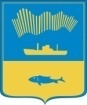 АДМИНИСТРАЦИЯ ГОРОДА МУРМАНСКАКОМИТЕТ ПО ОБРАЗОВАНИЮПРИКАЗ__12.09.2022__                                                                                        № __1716__О проведении Всероссийских проверочных работ 
в общеобразовательных учреждениях города Мурманска в 2022 годуВ соответствии с приказами Федеральной службы по надзору в сфере образования и науки от 16.08.2021 № 1139 «О проведении Федеральной службой по надзору в сфере образования и науки мониторинга качества подготовки обучающихся образовательных организаций в форме всероссийских проверочных работ в 2022 году», Министерства образования и науки Мурманской области от 01.06.2022 № 1004 «Об утверждении Плана мероприятий (дорожной карты) «Система оценки качества подготовки обучающихся в Мурманской области» на 2022/2023 учебный год»,                                     от 02.09.2022 № 1355 «О проведении Всероссийских проверочных работ в общеобразовательных организациях Мурманской области в 2022 году», комитета по образованию администрации города Мурманска от 08.06.2022 № 1284 «Об утверждении Плана мероприятий («дорожной карты») «Система оценки качества подготовки обучающихся в муниципальных общеобразовательных учреждениях города Мурманска» на 2022-2023 учебный год», с учетом писем Федеральной службы по надзору в сфере образования и науки от 21.01.2022 № 02-12 «О проведении ВПР»,                                       от 22.03.2022 № 01-28/08-01 «О переносе сроков проведения ВПР                                        в общеобразовательных организациях в 2022 году» п р и к а з ы в а ю:Отделу общего образования (Корнева С.А.) обеспечить координацию проведения Всероссийских проверочных работ (далее – ВПР) в общеобразовательных учреждениях города Мурманска в 2022 году.Муниципальному бюджетному учреждению дополнительного профессионального образования города Мурманска «Городской информационно-методический центр работников образования» (Демьянченко Н.А.):Назначить муниципального координатора проведения ВПР                           в городе Мурманске в 2022 – 2023 учебном году.Организовать информационно-технологическое сопровождение проведения ВПР.Обеспечить контроль за своевременным размещением информации общеобразовательными учреждениями в личных кабинетах Федеральной информационной системы оценки качества образования в соответствии                               с утвержденным Планом-графиком.Обеспечить выборочную проверку работ по учебным предметам «Русский язык» и «Математика» участников ВПР 5 – 6-х классов из общеобразовательных учреждений города Мурманска, показавших признаки необъективности результатов ВПР в 2021 году.Представить в комитет по образованию администрации города Мурманска аналитические материалы по итогам проведения ВПР в городе Мурманске в 2022 году в срок до 15 декабря 2022 года.Рекомендовать руководителям общеобразовательных учреждений:Разработать порядок организации и проведения ВПР                                                  в общеобразовательном учреждении.Обеспечить организацию и проведение ВПР                                                                 в общеобразовательном учреждении в соответствии с Порядком проведения Всероссийских проверочных работ в 2022 году, Планом-графиком проведения Всероссийских проверочных работ в 2022 году, опубликованными в информационно-телекоммуникационной сети «Интернет» на официальном сайте ФГБУ «Федеральный институт оценки качества образования».Организовать своевременное информирование участников образовательных отношений о проведении ВПР.Создать условия для проведения ВПР, направленные 
на получение объективных результатов.Назначить школьных координаторов, организаторов в аудиториях, независимых наблюдателей и технических специалистов, привлекаемых 
к проведению ВПР в 2022 году.Организовать подготовку независимых наблюдателей при проведении ВПР, выдать удостоверение независимого наблюдателя за подписью руководителя общеобразовательного учреждения в соответствии                   с приказом Министерства образования и науки Мурманской области                                      от 25.02.2022 № 313 «Об организации независимого наблюдения при проведении исследований качества образования в образовательных организациях Мурманской области».Считать утратившим силу приказ комитета по образованию администрации города Мурманска от 28.02.2022 № 460 «О проведении Всероссийских проверочных работ в общеобразовательных учреждениях города Мурманска в 2022 году»Контроль исполнения настоящего приказа возложить                                               на Корневу С.А., начальника отдела общего образования.Председатель комитета                                                                      Т.М. Ларина